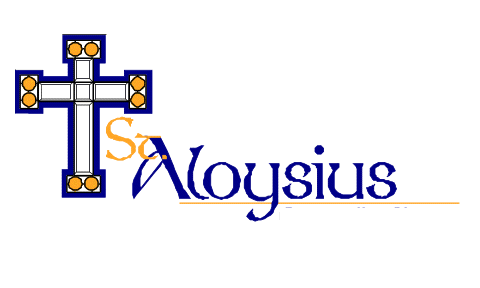 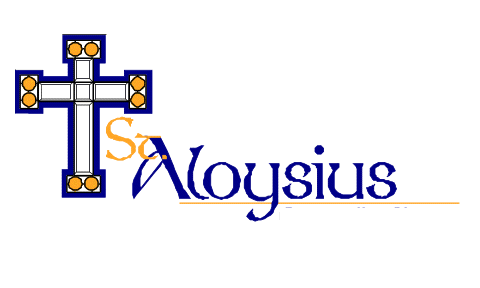 RegistrationDeadline: NOVEMBER 27, 2023Return to parish or school officeServer Name:______________________________ Grade:______ Parents:______________________________________Address:___________________________________________________________________________________________Email:_________________________________________ Phone:_________________ New to Altar Serving?  Yes  NoI attend:  		 Family Faith Formation    St. Aloysius School    OtherMasses I can serve at:  	 5:30pm     8:00am     10:15am     12:00pmScheduling:  Commitment is for one year.  Please circle which date for new server training you intend to attend: Thurs., Nov. 30 at 3:30pm in church OR Sun., Dec. 3 at 1pm in church.  New altar servers will join the weekend serving schedule in January 2024, but could serve as substitutes immediately after being trained.Attendance:Server attendance is monitored by the Server Sign-In Book located in the Sacristy.  It is the server’s responsibility to legibly sign in.  This is the only way of documenting who showed up for their assignment.  If the server does not sign in, it is assumed that he/she did not serve at the scheduled Mass.  Attendance is important!Commitment:Parents: My child has permission to be a server.  I encourage his/her decision and will help him/her be faithful about keeping this commitment of serving at Mass.  I understand that it is very important for my child to be in attendance at his/her Mass time.Parent signature:___________________________________ Date:______________________Servers: I will be included in the Altar Server Ministry for one year.  I realize that it is a special privilege to participate at Mass in this Ministry of Altar Servers and I intend to be responsible about keeping my assignment.  If I am unable to be present for a given Mass, it will be my responsibility to get a replacement.  Server signature:____________________________________ Date:______________________Questions?Tom Konecny, konecny1@yahoo.com